با نام یگانه بی همتا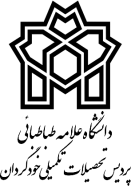 طرح پیشنهادی پایان نامه (proposal)   (مقطع دکتری)مشخصات استادان راهنما و مشاور:مشخصات دانشجو:مشخصات دانشجو:مشخصات دانشجو:نام و نام خانوادگی:رشته تحصیلی:گرایش:شماره دانشجویی:دانشکده:پردیس تحصیلات تکمیلی خودگردانمقطع:مشخصات استادان راهنما و مشاور:سمتنام و نام خانوادگیتخصص اصلیتخصص فرعیمرتبه دانشگاهیمحل خدمتتعداد پایان نامه های در دست راهنماییراهنمامشاور3.اطلاعات مربوط به پایان نامه:الف- عنوان پایان نامه3.اطلاعات مربوط به پایان نامه:الف- عنوان پایان نامه1-فارسی:2-انگلیسیب- واژگان کلیدیب- واژگان کلیدی1-فارسی:2-انگلیسیج-تعریف عملیاتی واژگان کلیدی:ج-تعریف عملیاتی واژگان کلیدی:3-1-نوع تحقیق :       بنیادی                          نظری                  کاربردی                    توسعه ای3-1-نوع تحقیق :       بنیادی                          نظری                  کاربردی                    توسعه ای3-2- تبیین موضوع :3-3- پیشینه نظری و تجربی موضوع:3-4- اهمیت و ضرورت موضوع:3-5-پرسش های پژوهش:3-6-فرضیه های پژوهش:3-7-هدف های تحقیق (مراد از هدف تحقیق ،غایت اساسی آن است که تحقیق در صدد دستیابی به آن می باشد):الف-اهداف کلی:ب-اهداف جزئی:3-8- استفاده کنندگان از نتیجه پایان نامه (اعم از موسسات آموزشی ،پژوهشی ، دستگاه های اجرایی و غیره ):3-9-جنبه جدید بودن و نوآوری پژوهش:3-10- روش تحقیق:3-10- روش تحقیق:نوع روش :      کمی                     کیفی                      تلفیقی روش های پژوهش:توصیفی -تحلیلی  شیوه گردآوری اطلاعات:  ابزار گردآوری اطلاعات:نوع روش :      کمی                     کیفی                      تلفیقی روش های پژوهش:توصیفی -تحلیلی  شیوه گردآوری اطلاعات:  ابزار گردآوری اطلاعات:3-11-فهرست فصل های پیشنهادی پایان نامه:3-11-فهرست فصل های پیشنهادی پایان نامه:3-12-فهرست منابع تحقیق:3-12-فهرست منابع تحقیق:کتاب:نام خانوادگی ،نام ،عنوان کتاب ،مترجم ،ناشر ، سال نشرکتاب:نام خانوادگی ،نام ،عنوان کتاب ،مترجم ،ناشر ، سال نشر4-.منبع انتخاب موضوع:4-.منبع انتخاب موضوع:اولویت های پژوهشی دانشگاهاولویت های مرتبط با سند چشم اندازاولویت های سازمان ها و موسسات آموزشی و پژوهشی و اجرایی کشوراولویت های ابلاغ شده از وزارت علوم ، تحقیقات و فناوریاولویت های برنامه پنجم توسعهاولویت های نقشه جامع علمی کشور ج.ا.ااولویت های مرتبط با رسالت های کلی نظام جمهوری اسلامی ایراناولویت های گروه های آموزشی5. فهرست آثار پژوهشی استاد راهنما در سال های اخیر با تاکید بر آثار مرتبط با موضوع پیشنهادی: محل امضای استاد راهنما:جناب آقای / سرکار خانم ....... ........... ................. طرحنامه حاضر را با راهنمایی اینجانب ........ ........... ........... .................... تکمیل نموده است . اینجانب این طرحنامه را تایید نموده و راهنمایی آن را به عهده می گیریم.	امضاء	                                                                                                                                                                              تاریخمحل امضای استاد مشاور:جناب آقای / سرکار خانم ......... ....... ............... ............... طرحنامه حاضر را با مشاوره اینجانب .......... ........... ........... .................. تکمیل نموده است . اینجانب این طرحنامه را تایید نموده و مشاوره آن را به عهده می گیریم.                                                                                                                                                                                                      امضاء                                                                                                                                                                                                      تاریخ